Kołaczkowo, dn. 14.07.2022 r.OŚ.6220.6.2019OBWIESZCZENIE-ZAWIADOMIENIEWójta Gminy Kołaczkowoo wydaniu decyzji o środowiskowych uwarunkowaniach	Na podstawie art. 85 ust. 3 ustawy z dnia 3 października 2008 r. o udostępnianiu informacji o środowisku i jego ochronie, udziale społeczeństwa w ochronie środowiska oraz o ocenach oddziaływania na środowisko (Dz. U. z 2022 r. poz. 1029) podaje do publicznej wiadomości informację o:wydanej w dniu 14 lipca 2022 r. na wniosek Inwestora: KAS-BOKS Sp. z o.o. Zieliniec 77, 
62-306 Kołaczkowo decyzji o środowiskowych uwarunkowaniach znak sprawy: OŚ.6220.6.2019 dla przedsięwzięcia pn.: „Rozbudowa istniejącej galwanizerni na działce ewidencyjnej nr 283, obręb Zieliniec, gmina Kołaczkowo”.terminie udostępnienia treści ww. decyzji w Biuletynie Informacji Publicznej na okres 14 dni, 
tj. od 14 lipca 2022 r. do 28 lipca 2022 r.Zawiadamiam, że z treścią ww. decyzji oraz dokumentacją sprawy, w tym z postanowieniami Regionalnego Dyrektora Ochrony Środowiska w Poznaniu, Dyrektora Regionalnego Zarządu Gospodarki Wodnej Wód Polskich w Poznaniu oraz opinią sanitarną Państwowego Powiatowego Inspektora Sanitarnego we Wrześni oraz Marszałka Województwa Wielkopolskiego w Poznaniu można zapoznać się w siedzibie Urzędu Gminy w Kołaczkowie, ul. Plac Reymonta 3 
w godzinach urzędowania (pon. 8-16, wt-pt. 7-15).Stronom postępowania służy prawo wniesienia odwołania do Samorządowego Kolegium Odwoławczego w Poznaniu, za pośrednictwem Wójta Gminy Kołaczkowo w terminie 14 dni 
od dnia doręczenia. W trakcie biegu terminu do wniesienia odwołania strona może, na podstawie art. 127a § 1 k.p.a., zrzec się prawa do wniesienia odwołania wobec organu administracji publicznej, który wydał decyzję. Z dniem doręczenia organowi administracji publicznej oświadczenia o zrzeczeniu się prawa do wniesienia odwołania przez ostatnią ze stron postępowania, 
decyzja staje się ostateczna i prawomocna. Doręczenie przez obwieszczenie uważa się za dokonane po 14 dniach od dnia publicznego ogłoszenia stosownie do art. 49 k.p.a. Niniejsze obwieszczenie zostaje zamieszczone na tablicy ogłoszeń Urzędu Gminy w Kołaczkowie, 
na tablicy ogłoszeń w sołectwie Zieliniec oraz Biuletynie Informacji Publicznej na stronie internetowej urzędu www.kolaczkowo.pl (zakładka ogłoszenia-ochrona środowiska).WÓJTTERESA WASZAK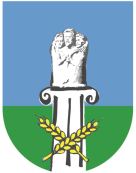 WÓJT GMINY KOŁACZKOWOPLAC REYMONTA 3, 62-306 KOŁACZKOWO